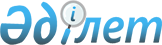 Об укреплении института Ассамблеи народов Казахстана
					
			Утративший силу
			
			
		
					Указ Президента Республики Казахстан от 23 апреля 2005 года № 1561. Утратил силу Указом Президента Республики Казахстан от 7 сентября 2011 года № 149      Сноска. Утратил силу Указом Президента РК от 07.09.2011 № 149.            Подлежит опубликованию в   

"Собрании актов Президента 

и Правительства"           

            В целях дальнейшего совершенствования деятельности Ассамблеи народов Казахстана ПОСТАНОВЛЯЮ: см.Z080070 

      1. Внести в Указ Президента Республики Казахстан от 26 апреля 2002 года N 856 "О стратегии Ассамблеи народов Казахстана и положении об Ассамблее народов Казахстана" (САПП Республики Казахстан, 2002 г., N 11, ст. 102) следующие изменения и дополнения: T051561       1) подпункт 1) пункта 1 дополнить словами "до 2011 года";       2) в стратегии Ассамблеи народов Казахстана на среднесрочный период (до 2007 года), утвержденной вышеназванным Указом, цифры "2007", "2006" заменить цифрами "2011";       3) в положении об Ассамблее народов Казахстана, утвержденном вышеназванным Указом: 

      пункт 4 дополнить абзацем следующего содержания: 

      "обеспечение гармонизации межэтнических отношений, укрепление толерантности и доверия в отношениях между представителями различных этносов."; 

      пункт 5 дополнить абзацем следующего содержания: 

      "интеграцию усилий национально-культурных объединений для достижения целей и задач Ассамблеи."; 

      пункт 6 дополнить абзацами следующего содержания: 

      "взаимодействие с национально-культурными объединениями; 

      проведение конференций и семинаров по вопросам межнациональных отношений, развития и поддержки культуры и языков народов Казахстана; 

      осуществление мониторинга состояния межнациональных отношений в Республике Казахстан; 

      пропаганда идей, принципов и норм межнационального согласия."; 

      в пункте 12 абзацы первый и второй изложить в следующей редакции: 

      "12. Рабочим органом Ассамблеи является ее Секретариат, входящий в состав Администрации Президента Республики Казахстан как структурное подразделение. 

      Основными функциями Секретариата Ассамблеи являются:"; 

      пункт 19 изложить в новой редакции: 

      "19. Рабочими органами малых ассамблей являются их секретариаты, входящие в состав аппаратов акимов областей, городов Астаны и Алматы как структурные подразделения. 

      Заведующий секретариатом малой ассамблеи назначается председателем малой ассамблеи по согласованию с Секретариатом Ассамблеи народов Казахстана. Заведующий секретариатом малой ассамблеи по своему статусу является заместителем председателя малой ассамблеи."; 

      наименование главы 5 изложить в следующей редакции: 

      "5. Права и обязанности членов Ассамблеи и малых ассамблей"; 

      пункт 20 изложить в следующей редакции: 

      "20. Члены Ассамблеи и малых ассамблей имеют право: 

      участвовать в обсуждении вопросов, выносимых на рассмотрение Ассамблеи и малых ассамблей; 

      на свободу взглядов и позиций, выражение своего мнения и после принятия решений Ассамблеей и малыми ассамблеями; 

      выйти по собственному желанию из состава Ассамблеи и малых ассамблей."; 

      абзацы первый, пятый и шестой пункта 21 изложить в следующей редакции: 

      "21. Члены Ассамблеи и малых ассамблей обязаны:"; 

      "заботиться об авторитете Ассамблеи и малых ассамблей, предотвращать и предупреждать действия, способные дискредитировать Республику Казахстан, Ассамблею и малые ассамблеи; 

      добросовестно выполнять решения Ассамблеи и малых ассамблей.". 

      2. Правительству Республики Казахстан: 

      в месячный срок рассмотреть вопрос о создании исследовательского центра по проблемам межэтнических отношений; 

      совместно с Ассамблеей народов Казахстана принять необходимые меры по дальнейшей реализации стратегии Ассамблеи народов Казахстана; 

      привести ранее принятые решения в соответствие с настоящим Указом. 

      3. Настоящий Указ вводится в действие со дня подписания.       Президент 

Республики Казахстан 
					© 2012. РГП на ПХВ «Институт законодательства и правовой информации Республики Казахстан» Министерства юстиции Республики Казахстан
				